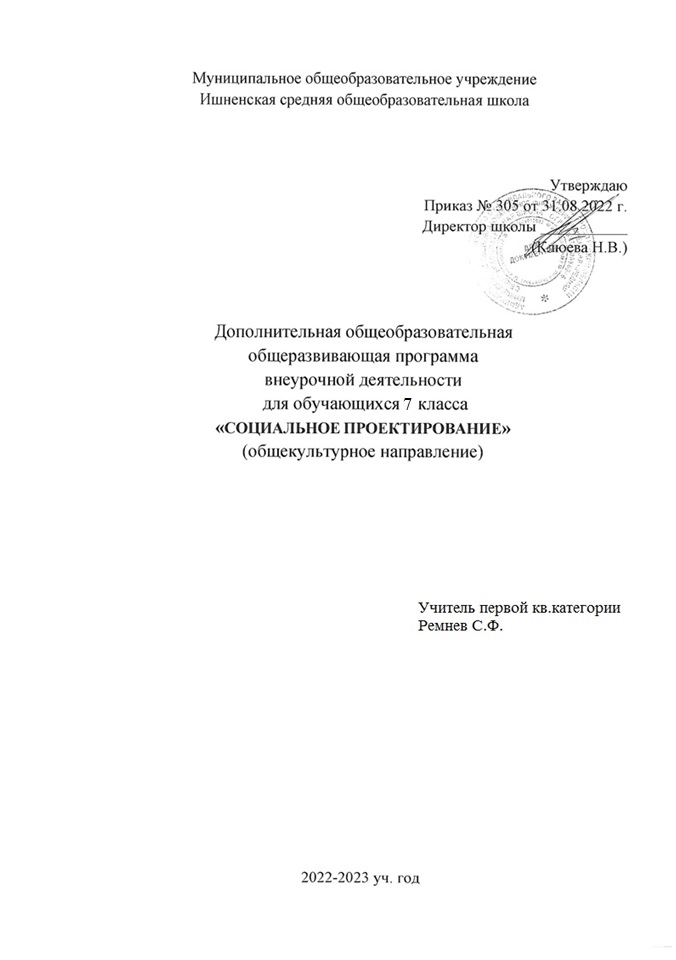 Пояснительная запискаНастоящая дополнительная общеобразовательная программа разработана с учетом Федерального Закона Российской Федерации от 29.12.2012 г. № 273 «Об образовании в Российской Федерации»; Распоряжения Правительства РФ от 29.05.2015 № 996-р «Об утверждении Стратегии развития воспитания в Российской Федерации на период до 2025 года»; Распоряжения Правительства РФ от 04.09.2014  № 1726-р «Об утверждении Концепции развития дополнительного образования детей»; Приказа Министерства образования и науки Российской Федерации от 29 августа 2013г. № 1008 «Об утверждении порядка организации и осуществления образовательной деятельности по дополнительным общеобразовательным программам»; СанПиН 2.4.4.3172-14 «Санитарно-эпидемиологические требования к устройству, содержанию и организации режима работы образовательных организаций дополнительного образования детей»; письма Минобрнауки РФ от 11.12.2006 № 06-1844 «О примерных требованиях к программам дополнительного образования детей».Программа направлена на развитие навыков социальной коммуникации подростков, развитие их аналитического мышления, формирование устойчивого интереса к исследовательской работе и социально-психологическому знанию, имеет социально-педагогическую направленность.Программа имеет общекультурный уровень.Актуальность. Развитие современного технического знания невозможно без изменения форм коммуникации, которые за последнее время стали чрезмерно технологизированными. Технологизация общения, в свою очередь, приводит к нивелированию самой функции коммуникации, сводя ее к простому обмену большим количеством информации. Вопрос о том, насколько у тебя крутой гаджет (мобильный телефон, планшетный компьютер и т. п.) оказывается более востребованным по сравнению с вопросом о том, что с помощью этих устройств ты сможешь узнать нового или какой информацией захочешь поделиться с другими. В этой связи, особенно важно развивать у учащихся навыки социальной коммуникации и социального проектирования, делая это не столько в традиционном формате теоретических и практических занятий, а уделяя большее внимание проектно-командной работе.  Педагогическая целесообразность. Данный курс направлен на развитие у обучающихся навыков исследовательской работы в области изучения социальных коммуникаций и социального проектирования. Наряду со знаниями о существующих на сегодняшний день подходах в антропологии, социальной психологии и социологии, обучающиеся также получат навыки исследовательской работы, в том числе получение эмпирических данных с помощью квазиэксперимента (разновидность эксперимента, когда экспериментатор не оказывает непосредственного воздействия на участников или условия эксперимента, а пользуется уже существующими группами для изучения интересующих его процессов), интервью, наблюдения, фокус-группы, а также анализа вторичных данных. Такой подход позволит на практике продемонстрировать учащимся основные законы социальной коммуникации, способы их формирования и изменений (социальное проектирование), а также получить ответы на следующие (и многие другие) вопросы.Адресат программы. Программа предназначена для учащихся от14 до 22 лет.Цель программы – формирование навыков социологической и социально-психологической исследовательской работы, аналитического мышления.Задачи курса:образовательные: знакомить с основами исследований коммуникации и социального проектирования; научить использовать исследовательские инструменты в образовательных проектах;развивающие: развить навыки использования инструментов для сбора эмпирических данных в ходе проведения научного исследования; развить навыки анализа эмпирических данных; развить навыки постановки цели и задач в исследовании, формулировки гипотез; развить умения работы в проектной команде;воспитательные: привить слушателям навыки эффективной работы в рамках проектной команды; сформировать навыки самооценки, самоанализа своего поведения при совместной работе с другими участниками исследования; воспитать ответственное отношение к исследовательской работе обучающихся.Программа курса предусматривает сведения о проведении экспериментов и иных форм исследования в социальных науках для получения научных знаний о процессах коммуникации и структур взаимодействия индивидов/социальных групп, способствует формированию и развитию личностных качеств: способности к аналитической деятельности, коммуникативности, ответственности, критическому взгляду на окружающий мир, креативности, уверенности в себе.Программа включает следующие разделы: Научный взгляд на социальную коммуникацию и взаимодействие: антропологический, социологический и психологический подходы; Ключевые подходы в современных социальных науках к объяснению различных аспектов коммуникации и взаимодействия: от объяснения к изменению; Основы исследовательской работы в социальных науках: методы сбора и анализа данных; Исследовательский проект. Во время занятий в начальный период обучающиеся знакомятся с основными теоретическими подходами к объяснению принципов коммуникации на индивидуальном и групповом уровне, далее — курс знакомит слушателей с основами исследовательской работы в области социально-психологических проектов. В ходе курса обучающиеся пройдут несколько занятий в тренинговом формате, направленные на развитие навыков коммуникации, взаимодействия в команде, лидерских качеств. В заключительной части курса слушатели будут реализовывать собственный исследовательский проект, работая в командах по 2-3 человека. Исследовательский проект включает в себя как социально-проектную деятельность, так и научно-исследовательскую.Данная образовательная программа рассчитана на 1 год обучения.  Программа является дифференцированной. В то же время занятия по программе имеют общую тематическую направленность, что позволяет проводить их одновременно со всеми учащимися в едином коллективе, разновозрастном по составу. Спиральный принцип построения программы предполагает усложнение заданий в соответствии с возрастными особенностями обучающихся, степенью освоения ими программного материала, а также сформированности у них практических умений и навыков. Формы и режим занятий. Занятия проводятся с группой обучающихся (групповая и индивидуально-групповая формы работы). Организация деятельности – групповая, индивидуальная, лекция, беседа, практическое занятие, полевые исследования (в формате эксперимента, интервью, наблюдения), тренинги, игровые формы взаимодействия.Занятия могут проходить в форме участия в выставках, конкурсах, фестивалях и др., согласно учебному плану работы, плану работы МОУ Ишненской СОШ, мероприятий, организованных управлением образования РМР и социальными партнерами учреждения.Темы занятий могут быть изменены или скорректированы в соответствии с событиями, происходящими в мире или новыми технологиями и тенденциями в образовании. Режим занятий: 1 раз в неделю по 1 часу, 34 часа в год.Программа является вариативной, и может корректироваться в процессе работы с учетом возможностей материально-технической базы, возрастных особенностей учащихся, государственных праздников и выходных дней.При реализации программы количество часов в году обучения не меняется. Возможно некоторое изменение пропорций учебного времени, отводимого на освоение тех или иных тем, в зависимости от успеваемости учащихся в объединении, от скорости усвоения программного материала.Материально-техническое обеспечение.В учебном процессе для освоения дисциплины используются электронные презентации, а также видео- и аудиоматериалы, представляющие рабочие материалы при подготовке и реализации социальных проектов. Для проведения лекционных занятий необходима аудитория, оборудованная мультимедийными средствами для работы в программе PowerPoint, а также для показа видеоматериалов. Практические занятия также требуют возможностей трансформации пространства аудитории для проведения круглых столов и других форм групповых дискуссий.Основные методы, используемые при реализации программы:в обучении – практический, наглядный, словесный, работа с книгой, работа с видео;в воспитании — методы формирования сознания личности, методы организации деятельности и формирования опыта общественного поведения, методы стимулирования поведения и деятельности.В конце года обучающиеся знакомятся с широким диапазоном подходов к изучению социальных коммуникаций и способов социального проектирования, они имеют возможность попробовать свои силы в различных видах исследовательской работы.Планируемые результаты, получаемые учащимися в результате освоения программы:Личностные:знание моральных норм, умение выделять нравственный аспект поведения и соотносить поступки и события с принятыми этическими принципами;умение работать на результат;готовность отстаивать национальные и общечеловеческие (гуманистические, демократические) ценности, свою гражданскую позицию;способность к саморазвитию и самосовершенствованию путем сознательного и активного присвоения нового социального опыта;	Метапредметные:убеждённость в позитивной роли социального проектирования в жизни современного общества; владение универсальными предпосылками учебной деятельности – умениями работать по правилу и по образцу, слушать педагога и выполнять его инструкции;владение средствами общения и способами взаимодействия со взрослыми и сверстниками;	Предметные:владение необходимыми умениями и навыками по программе в соответствии с поставленными задачами;владение навыками по получению нового знания, его преобразованию и применению.Ожидаемые результаты и способы их проверки.В результате изучения теоретического материала и участия в практических занятиях в течение обучения, обучающиеся должнызнать:историю развития основных научных подходов к исследованию коммуникации;основные принципы и механизмы социальных изменений и социального проектирования;методы сбора эмпирических данных, используемые в социально-психологических исследованиях;определения и ключевые особенности социального проекта;уметь:аргументировать выбор того или иного теоретического подхода в качестве основы исследовательской работы;выбирать наиболее подходящий метод исследования/компоновать различные методы исследования для выполнения конкретных задач;формулировать цель и задачи исследования, а также цель и задачи социального проекта.создавать план исследования, описывать основные его этапы, а также основные этапы работы над проектом.Способы проверки результативности образовательной программы: педагогические наблюдения, тесты на знание материалов лекционных занятий, анализ выполненных работ, самоконтроль, практические работы, доклады, защиты исследовательских проектов.Формами подведения итогов реализации дополнительной общеразвивающей программы являются защиты исследовательских проектов (индивидуальных и/или групповых). Содержание программыТема 1. Вводное занятие. Природа социальных измененийТеория. Понятие социальных изменений: исторический и социологический фокусы. Понятие и разновидности социальных институтов, их трансформации. Понятие повседневных практик, механизмы их изменений.Тема 2. Основные подходы к объяснению социального взаимодействия: антропологияТеория. Антропологические исследования в области социального взаимодействия. Функции ритуалов и тотемов. Понятие реципрокного обмена. Обряды инициации, их функции.Практика. Обсуждение текстов и докладовТема 3. Основные подходы к объяснению социального взаимодействия: социальная психологияТеория. Эксперименты в социальной психологии. Социальное влияние: культура/гендер; конформизм; убеждение; влияние группы. Социальные отношения: предрассудки; агрессия; альтруизм; конфликты и примирения.Практика. Обсуждение текстов и докладов.Тема 4. Основные подходы к объяснению социального взаимодействия: социологияТеория. Драматургический подход Эрвинга Гофмана. Теория социального обмена: исследования Джорджа Хоманса и Питера Блау. Сетевая теория общества. Теория явных и латентных функций Роберта Мертона.Практика. Обсуждение текстов и докладов.Тема 5. Основы социального проектирования: что такое социальный проект?Теория. Понятие проекта, применяемое в project management. Определение понятия «социальный проект». Предмет социального проектирования. Новые свойства старой вещи. Нематериальные свойства и отношения как предмет проектирования. Практика. Групповая дискуссия по разработке темы и предмета социального проекта.Тема 6. Типология социальных проектов. Взаимосвязь социальных проектов и научных исследованийТеория. «Нормальный» проект. Типы проектов по характеру проектируемых изменений. Инновационные проекты. Поддерживающие проекты. Типы проектов по направлениям деятельности. Исследовательская работа как часть социального проекта. Практика. Работа в группах по позиционированию проектов, определению и содержанию их ключевых этапов.Тема 7. Основы проектной работы. Проведение тренига на командообразование. Теория. Цикл проекта, команда проекта, расчет времени и стоимости проекта.Практика. Работа в группах, направленная на формирование навыков командной работы.Тема 8. Логика научного исследования: дизайн исследования и гипотезыТеория. Каким может быть исследование в рамках социального проекта? Эксперимент, лонгитюд и кейс-стади. Гипотезы в исследовании: их виды и способы постановки. Объект и предмет исследования.Практика. Работа в проектных командах и последующая презентация дизайна исследования. Групповая дискуссия и работа на уточнение.Тема 9. Планирование исследования: основные этапы Теория. Почему в исследовании всегда только одна цель и много задач? Почему гипотезы должны быть обоснованы? Как определить, какой метод брать за основу? Какой объем выборки необходим и как его рассчитать? Зачем проводить пилотаж инструментария? Как выйти в поле: барьеры и уловки.Практика. Работа в проектных командах и последующая презентация плана исследования. Групповая дискуссия и работа на уточнение.Тема 10. Методы: экспериментТеория. Основные виды экспериментов. Квази-эксперименты. Способы и особенности использования метода.Практика. Работа в проектных командах по разработке инструментария, его пилотажу и последующего полевого этапа сбора данных. Групповая дискуссия и работа на уточнение.Тема 11. Методы: наблюдениеТеория. Виды наблюдения. Способы и особенности использования метода.Практика. Работа в проектных командах по разработке инструментария, его пилотажу и последующего полевого этапа сбора данных. Групповая дискуссия и работа на уточнение.Тема 12. Методы: интервьюТеория. Основные виды интервью. Фокусированные и нефокусированные интервью. Способы и особенности использования метода.Практика. Работа в проектных командах по разработке инструментария, его пилотажу и последующего полевого этапа сбора данных. Групповая дискуссия и работа на уточнение.Тема 13. Первичный анализ эмпирических данныхТеория. Зачем нужна матрица данных и почему необходимо хранить всю информацию в одном месте? Основы описательной статистики: Мода, Медиана, Среднее. Использование MS Office Excel для первичного анализа данных.Практика. Работа в компьютерном классе с пакетом офисных приложений, подготовка отчета и презентации проекта.Тема 14. Подведение итогов.Презентация исследовательских проектов.Учебный план Календарно-тематическое планированиеОценочные и методические материалыУчебно-методический комплексМетодическое обеспечение программы№Название раздела, темыКоличество часовКоличество часовКоличество часовФормы контроля№Название раздела, темыВсегоТеорияПрактикаФормы контроля1.Вводное занятие. Природа социальных изменений.110Устный опрос2.Основные подходы к объяснению социального взаимодействия: антропология.211Устный/письменный опрос3.Основные подходы к объяснению социального взаимодействия: социальная психология. 211Устный/письменный опрос4.Основные подходы к объяснению социального взаимодействия: социология. 211Устный/письменный опрос5.Основы социального проектирования: что такое социальный проект?211Устный/письменный опрос6.Типология социальных проектов. Взаимосвязь социальных проектов и научных исследований. 523Устный/письменный опрос7.Основы проектной работы. Проведение тренинга на командообразование. 413Педагогическое наблюдение, анализ результатов деятельности8.Логика научного исследования: дизайн исследования и гипотезы.321Устный/письменный опрос9.Планирование исследования: основные этапы. 321Педагогическое наблюдение, анализ результатов деятельности10.Методы: эксперимент.211Педагогическое наблюдение, анализ результатов деятельности11.Методы: наблюдение.211Педагогическое наблюдение, анализ результатов деятельности12.Методы: интервью.211Разработка собственного проекта13.Первичный анализ эмпирических данных.211Устный опрос; педагогическое наблюдение, анализ результатов деятельности14.Презентация исследовательских проектов.2-2Презентация проекта Итого:341518№РазделТемаКол-во часов№РазделТемаКол-во часовВводное занятие. Природа социальных изменений.Понятие социальных изменений: исторический и социологический фокусы. Понятие и разновидности социальных институтов, их трансформации. Понятие повседневных практик, механизмы их изменений. Инструктаж по ТБ.1Основные подходы к объяснению социального взаимодействия: антропология.Антропологические исследования в области социального взаимодействия.Функции ритуалов и тотемов. Понятие реципрокного обмена.1Основные подходы к объяснению социального взаимодействия: антропология.Обряды инициации, их функции. Полевые антропологические исследования. Обсуждение текстов и докладов.1Основные подходы к объяснению социального взаимодействия: социальная психология.Эксперименты в социальной психологии.Социальное влияние: культура/гендер,  конформизм, убеждение; влияние группы.1Основные подходы к объяснению социального взаимодействия: социальная психология.Социальные отношения: предрассудки; агрессия; альтруизм; конфликты и примирения. Обсуждение текстов и докладов.1Основные подходы к объяснению социального взаимодействия: социология.Драматургический подход  Эрвинга Гофмана.Теория социального обмена: исследования Джорджа Хоманса и Питера Блау. Сетевая теория общества.1Основные подходы к объяснению социального взаимодействия: социология.Теория явных илатентных функций Роберта Мертона.Концепция Самоосуществляющихся пророчеств Роберта Мертона.Обсуждение текстов и докладов.1Основы социального проектирования: что такое социальный проект?Понятие проекта, применяемое в project management. Определение понятия «социальный проект». Предмет социального проектирования. Новые свойства старой вещи.Нематериальные свойства и отношения как предмет проектирования.1Основы социального проектирования: что такое социальный проект?Групповая дискуссия по разработке темы и предмета социального проекта.1Типология социальных проектов. Взаимосвязь социальных проектов и научных исследований.«Нормальный» проект. Типы проектов по характеру проектируемых изменений. Инновационные проекты. Поддерживающие проекты.1Типология социальных проектов. Взаимосвязь социальных проектов и научных исследований.Типы проектов по направлениям деятельности. Исследовательская работа как часть социального проекта.2Типология социальных проектов. Взаимосвязь социальных проектов и научных исследований.Работа в группах по позиционированию проектов, определению и содержанию их ключевых этапов.2Основы проектной работы. Проведение тренинга на командообразование.Цикл проекта, команда проекта, расчет времени и стоимости проекта.1Основы проектной работы. Проведение тренинга на командообразование.Работа в группах, направленная на формирование навыков командной работы.3Логика научного исследования: дизайн исследования и гипотезы.Каким может быть исследование в рамках социального проекта? Эксперимент, лонгитюд и кейс-стади.1Логика научного исследования: дизайн исследования и гипотезы.Гипотезы в исследовании: их виды и способы постановки. Объект ипредмет исследования.1Логика научного исследования: дизайн исследования и гипотезы.Работа в проектных командах и последующая презентация дизайнаисследования. Групповая дискуссия и работа на уточнение.1Планирование исследования: основные этапы.Почему в исследовании всегда только одна цель и много задач? Почемугипотезы должны быть обоснованы? Как определить, какой метод брать за основу?1Планирование исследования: основные этапы.Какой объем выборки необходим и как его рассчитать? Зачем проводить пилотаж инструментария?Как выйти в поле: барьеры и уловки.1Планирование исследования: основные этапы.Работа в проектных командах и последующая презентация планаисследования. Групповая дискуссия и работа на уточнение.1Методы: эксперимент.Основные виды экспериментов. Квази-эксперименты. Способы и особенности использования метода.1Методы: эксперимент.Работа в проектных командах по разработке инструментария, его пилотажу и последующего полевого этапа сбора данных. Групповая дискуссия и работа на уточнение.1Методы: наблюдение.Виды наблюдения. Способы и особенности использования метода.1Методы: наблюдение.Работа в проектных командах по разработке инструментария, его пилотажу и последующего полевого этапа сбора данных. Групповая дискуссия и работа на уточнение.1Методы: интервью.Основные виды интервью. Фокусированные и нефокусированные интервью. Способы и особенности использования метода.1Методы: интервью.Работа в проектных командах по разработке инструментария, его пилотажу и последующего полевого этапа сбора данных. Групповая дискуссия и работа на уточнение.1Первичный анализ эмпирических данных.Зачем нужна матрица данных и почему необходимо хранить всю информацию в одном месте? Основы описательной статистики: Мода, Медиана, Среднее1Первичный анализ эмпирических данных.Работа в компьютерном классе с пакетом офисных приложений, подготовка отчета и презентации проекта.1Презентация исследовательских проектов.Презентация исследовательских проектов.2Итого:Итого:34№п/пКомпонентыучебно-методическогокомплексаДля педагогаДля родителей и учащихся1. Учебные и методические пособия1. Учебные и методические пособия1. Учебные и методические пособия1. Учебные и методические пособия1.1.Информационно-справочныематериалы1. Инструкции:должностная инструкция педагога д/о;инструкция по ТБ ИОТ-065-20132. Периодическая печать (журналы):«Социологическая наука и социальная практика»: научный журнал (htto ://www. isras. га/ snso. html);«Социологические исследования»: научный журнал (http://www.theatrelife.ru/);«Социология: методология, методы и математическое моделирование»: научный журнал (http://www.isras.ru/4M.html).«Социологический журнал»: научный журнал (htto://www.isras.ra/Sodologicalmagazme.html):«Демоскоп»: научный журнал (http://demoscooe.ru/weeklv/2015/0629/index.oho);«Журнал социологии и социальной антропологии»: научный журнал (www.jourssa.ru).«Общественные науки и современность»: научный журнал(http://ecsocman.hse.ru/ons/volumes.html);«Среднее профессиональное образование»: научный журнал(http:// ecsocman .hse.ru/spo/);« Организационная психология»: электронный научный журнал (http://ecsocman.hse.ru/mags/33704756/).1.2.Научная, специальная, методическая литератураБелл Э., Браймен А. Методы социальных исследований. Группы, организации и бизнес - М.: Гуманитарный центр, 2012 - 776 с.Курбатов, В. И. Социальное проектирование. — Ростов-н/ Д : Феникс, 2001. - 416 с.В.А. Луков Социальное проектирование. - М.: Изд-во Моск. гуманит. -социальн. академии: Флинта, 2003.— 240 с.Майер Д. Социальная психология. - СПб.: "Питер", 2007. - 794 с.Милграм С. Эксперимент в социальной психологии — СПб.: Издательство «Питер», 2000. — 336 с.Чалдини Р. Психология влияния. — СПб.: Издательство «Питер», 2001. — 288 с.Зимбардо Ф., Ляйппе М. Социальное влияние — СПб.: Издательство «Питер», 2001. — 448 с.Майерс Д. Социальная психология (SocialPsychology) — СПб.: Издательство «Питер», 2007. - 794 с.1.3.Тематические, методические пособия, разработкиАбдикеева Н.М. Когнитивная бизнес-аналитика. - М.: ИНФРА-М, 2011. - 511 с. http://znanium.com/bookread.php?book=199809 (доступна электронная версия)Г воздева В.А. Базовые и прикладные информационные технологии - М.: ИД ФОРУМ: НИЦ ИНФРА-М, 2014. - 384 с.http://znanium.com/bookread.php?book=428860 (доступна электронная версия)Дайитбегов Д.М. Компьютерные технологии анализа данных в эконометрике. - М.: Вузовский учебник: НИЦ Инфра-М, 2013. - 587 с. - http://znanium.com/bookread.php?book=365692 (доступна электронная версия)Добреньков В.И., Кравченко А.И. Методы социологического исследования. - М.: ИНФРА-М, 2013. - 768 с. - http://znanium.com/bookread.php?book=394159 (доступна электронная версия)Моосмюллер Г., Ребик Н.Н. Маркетинговые исследования с SPSS. - М.: ИНФРА-М, 2011. - 200 с. http://znanium.com/bookread.php?book=116017(доступна электронная версия)Новиков А. М. , Новиков Д. А. Методология научного исследования. - М: Либроком, 2010. - 284 с. -http://www.biblioclub.m/mdex.php?page=book view&book id=82773Шкляр М.Ф. Основы научных исследований.- М.: Дашков и К, 2012. - 244 с. - http://znanium.com/bookread.php?book=340857 (доступна электронная версия)2. Материалы по психолого-педагогическому сопровождению учащихся2. Материалы по психолого-педагогическому сопровождению учащихся2. Материалы по психолого-педагогическому сопровождению учащихся2. Материалы по психолого-педагогическому сопровождению учащихся2.1.ТестыДиагностика направленности личностиЛичностный опросник Г. Айзенка (темперамент личности)Тест Роттера (личностный контроль над внутренними и внешними факторами деятельности)Диагностика направленности личностиЛичностный опросник Г. Айзенка (темперамент личности)Тест Роттера (личностный контроль над внутренними и внешними факторами деятельности)2.2.АнкетыВыявление уровня самооценки учащихся;Выявление структуры свободного времени и хобби учащихся;Выявление профессиональных стратегий и структуры занятости.Выявление уровня самооценки учащихся;Выявление структуры свободного времени и хобби учащихся;Выявление профессиональных стратегий и структуры занятости.2.3.Диагностические картыИндивидуальная карта учета результатов обучения и личностного развития обучающегося по образовательной программе;Социометрическое исследование: коммуникация и доверие внутри учебных групп и проектных комманд.Индивидуальная карта учета результатов обучения и личностного развития обучающегося по образовательной программе;Социометрическое исследование: коммуникация и доверие внутри учебных групп и проектных комманд.2.4.МетодикиДиагностика направленности личности (В. Смекал и М. Кучер)Мотивация профессиональной деятельности (методика К. Замфир в модификации А. Реана)Диагностика направленности личности (В. Смекал и М. Кучер)Мотивация профессиональной деятельности (методика К. Замфир в модификации А. Реана)3. Материалы по работе с детским коллективом3. Материалы по работе с детским коллективом3. Материалы по работе с детским коллективом3. Материалы по работе с детским коллективом3.1.Методики педагогической диагностики коллектива:Т ест « Т ранзактный анализ общения»;Методика оценки способов реагирования в конфликте (К.Н. Томас);Методика диагностики социально-психологического климата коллектива;4.Т ест « Т ранзактный анализ общения»;Методика оценки способов реагирования в конфликте (К.Н. Томас);Методика диагностики социально-психологического климата коллектива;4.3.2.АнкетыТест «Восприятие индивидом группы»Т ест «Вы - лидер?»Тест «Как к вам относятся окружающие?»Тест «Восприятие индивидом группы»Т ест «Вы - лидер?»Тест «Как к вам относятся окружающие?»3.3.Опросники«Студент радиотехнического колледжа»«Студент радиотехнического колледжа»3.4.ИгрыПроведение деловых игр и кейс-стади:Бои лидеров;Дебаты.Проведение деловых игр и кейс-стади:Бои лидеров;Дебаты.3.5.ТренингиТренинг по развитию коммуникативных компетенции;Тренинг по умению презентации;Тренинг на командообразование;Тренинг на развитие лидерских навыков.Тренинг по развитию коммуникативных компетенции;Тренинг по умению презентации;Тренинг на командообразование;Тренинг на развитие лидерских навыков.3.6.Сценарии коллективных творческих делПроведение фокус-групп по темам:Выявление уровня самооценки учащихся;Выявление структуры свободного времени и хобби учащихся;Выявление профессиональных стратегий и структуры занятости.Проведение фокус-групп по темам:Выявление уровня самооценки учащихся;Выявление структуры свободного времени и хобби учащихся;Выявление профессиональных стратегий и структуры занятости.№ п/пНазвание темы(базовые разделы)Форма проведения занятийМетоды и приемы проведения занятийДидактические материалы, техническая оснащенность программыФорма подведения итогов1Вводное занятие. Природа социальных изменений.Индивидуально-групповая.  Лекция и проведение консультаций.Групповая дискуссия, метод Делфи, игровые технологии (деловые игры), работа с кейсами.Электронные презентации в формате MS Power Point, сборник текстов и материалов по теме в формате .pdf, демонстрация видео/аудио материалов.Тест и дискуссия.2Основные подходы к объяснению социального взаимодействия: антропология.Индивидуально-групповая.  Лекция и проведение консультаций.Групповая дискуссия, метод Делфи, игровые технологии (деловые игры), работа с кейсами.Электронные презентации в формате MS Power Point, сборник текстов и материалов по теме в формате .pdf, демонстрация видео/аудио материалов.Тест и дискуссия.3Основные подходы к объяснению социального взаимодействия: социальная психология. Индивидуально-групповая.  Лекция и проведение консультаций.Групповая дискуссия, метод Делфи, игровые технологии (деловые игры), работа с кейсами.Электронные презентации в формате MS Power Point, сборник текстов и материалов по теме в формате .pdf, демонстрация видео/аудио материалов.Тест и дискуссия.4Основные подходы к объяснению социального взаимодействия: социология. Индивидуально-групповая.  Лекция и проведение консультаций.Групповая дискуссия, метод Делфи, игровые технологии (деловые игры), работа с кейсами.Электронные презентации в формате MS Power Point, сборник текстов и материалов по теме в формате .pdf, демонстрация видео/аудио материалов.Тест и дискуссия.5Основы социального проектирования: что такое социальный проект?Индивидуально-групповая.  Лекция и проведение консультаций.Групповая дискуссия, метод Делфи, игровые технологии (деловые игры), работа с кейсами.Электронные презентации в формате MS Power Point, сборник текстов и материалов по теме в формате .pdf, демонстрация видео/аудио материалов.Тест и дискуссия.6Типология социальных проектов. Взаимосвязь социальных проектов и научных исследований. Индивидуально-групповая.  Лекция и проведение консультаций.Групповая дискуссия, метод Делфи, игровые технологии (деловые игры), работа с кейсами.Электронные презентации в формате MS Power Point, сборник текстов и материалов по теме в формате .pdf, демонстрация видео/аудио материалов.Тест и дискуссия.7Основы проектной работы. Проведение тренинга на командообразование. Индивидуально-групповая.  Лекция и проведение консультаций.Групповая дискуссия, метод Делфи, игровые технологии (деловые игры), работа с кейсами.Электронные презентации в формате MS Power Point, сборник текстов и материалов по теме в формате .pdf, демонстрация видео/аудио материалов.Тест и дискуссия.8Логика научного исследования: дизайн исследования и гипотезы.Индивидуально-групповая.  Лекция и проведение консультаций.Групповая дискуссия, метод Делфи, игровые технологии (деловые игры), работа с кейсами.Электронные презентации в формате MS Power Point, сборник текстов и материалов по теме в формате .pdf, демонстрация видео/аудио материалов.Тест и дискуссия.9Планирование исследования: основные этапы. Индивидуально-групповая.  Лекция и проведение консультаций.Групповая дискуссия, метод Делфи, игровые технологии (деловые игры), работа с кейсами.Электронные презентации в формате MS Power Point, сборник текстов и материалов по теме в формате .pdf, демонстрация видео/аудио материалов.Тест и дискуссия.10Методы: эксперимент.Индивидуально-групповая.  Лекция и проведение консультаций.Групповая дискуссия, метод Делфи, игровые технологии (деловые игры), работа с кейсами.Электронные презентации в формате MS Power Point, сборник текстов и материалов по теме в формате .pdf, демонстрация видео/аудио материалов.Тест и дискуссия.11Методы: наблюдение.Индивидуально-групповая.  Лекция и проведение консультаций.Групповая дискуссия, метод Делфи, игровые технологии (деловые игры), работа с кейсами.Электронные презентации в формате MS Power Point, сборник текстов и материалов по теме в формате .pdf, демонстрация видео/аудио материалов.Тест и дискуссия.12Методы: интервью.Индивидуально-групповая.  Лекция и проведение консультаций.Групповая дискуссия, метод Делфи, игровые технологии (деловые игры), работа с кейсами.Электронные презентации в формате MS Power Point, сборник текстов и материалов по теме в формате .pdf, демонстрация видео/аудио материалов.Тест и дискуссия.13Первичный анализ эмпирических данных.Индивидуально-групповая.  Лекция и проведение консультаций.Групповая дискуссия, метод Делфи, игровые технологии (деловые игры), работа с кейсами.Электронные презентации в формате MS Power Point, сборник текстов и материалов по теме в формате .pdf, демонстрация видео/аудио материалов.Тест и дискуссия.14Презентация исследовательских проектов.Индивидуально-групповая.  Лекция и проведение консультаций.Групповая дискуссия, метод Делфи, игровые технологии (деловые игры), работа с кейсами.Электронные презентации в формате MS Power Point, сборник текстов и материалов по теме в формате .pdf, демонстрация видео/аудио материалов.Тест и дискуссия.